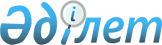 Байғанин аудандық әкiмдiгiнiң 2016 жылғы 18 сәуірдегі № 70 "Байғанин ауданының жергілікті атқарушы органдары "Б" корпусы мемлекеттік әкімшілік қызметшілерінің қызметін бағалау әдістемесін бекіту туралы" қаулысының күші жойылды деп тану туралыАқтөбе облысы Байғанин аудандық әкімдігінің 2017 жылғы 22 ақпандағы № 49 қаулысы. Ақтөбе облысының Әділет департаментінде 2017 жылғы 9 наурызда № 5304 болып тіркелді
      Қазақстан Республикасының 2001 жылғы 23 қаңтардағы "Қазақстан Республикасындағы жергiлiктi мемлекеттiк басқару және өзiн-өзi басқару туралы" Заңының 31, 37 баптарына, Қазақстан Республикасының 2016 жылғы 6 сәуірдегі "Құқықтық актілер туралы" Заңының 27 бабына сәйкес, Байғанин аудандық әкiмдiгi ҚАУЛЫ ЕТЕДI:
      1. Байғанин аудандық әкiмдiгiнiң 2016 жылғы 18 сәуірдегі № 70 "Байғанин ауданының жергілікті атқарушы органдары "Б" корпусы мемлекеттік әкімшілік қызметшілерінің қызметін бағалау әдістемесін бекіту туралы" (нормативтiк құқықтық актiлердi мемлекеттiк тiркеу тiзiлiмiнде № 4881 болып тiркелген, 2016 жылдың 26 мамырында аудандық "Жем Сағыз" газетiнде жарияланған) қаулысының күшi жойылды деп танылсын.
      2. Осы қаулы оның алғашқы ресми жарияланған күнінен бастап қолданысқа енгізіледі.
					© 2012. Қазақстан Республикасы Әділет министрлігінің «Қазақстан Республикасының Заңнама және құқықтық ақпарат институты» ШЖҚ РМК
				
      Байғанин ауданының әкімі 

 М.Аққағазов 
